REGISTRATION FORMAll families welcome. Places are available for children from the term after they are 2 to rising 5. Places are offered in date of birth order. Registration forms can be filled in and returned at any time either by email or to the post box at the rear of the buildingFrom the term after their 3rd birthday all children are entitled to 15 hours of government funding (universal).Children may be eligible to a further 15 hours of government funding (a total of 30 hours funding).Information for 30 hours childcare can be found on www.childcarechoices.gov.uk. Payments for extra sessions will be at our rate of £4.50 per hour payable by BACS, Employer Childcare Voucher schemes and also through Tax Free Childcare. Further details of this government scheme can be found at www.childcarechoices.gov.ukWe also accept 2 year old funding for those that are eligible.Three Bears is open 9am – 4pm Monday to Friday term time.Morning session:  9am – 12noon (3hrs)Afternoon session: 1pm – 4pm (3 hrs)Whole day: 9am – 3pm / 4pm (6/ 7hrs)                                    Age/term you would like child to start:Number of hours required:   Days / sessions preferred (if unsure we will contact nearer start date to discuss)Days / sessions you cannot do:Signature of parent(s):Data Protection Act: Please note that your details are held on a computer system used only to generate membership lists for playgroup matters.  This information will not be used for any other purpose.   However, if you object to your data being used in this way please place an X here: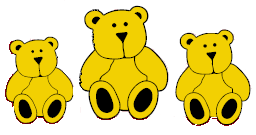             Three Bears Three Bears Playgroup
Wilkinson Drive
Kesgrave
Ipswich
IP5 2ES01473 635255threebearsplaygroup@btconnect.comwww.threebearsplaygroup.org.ukChild’s Name:Date of Birth:Male / Female:Address:Parent Names:Home Telephone:Mobile:Email: Please print